AdvertentiepuzzelGa in de advertenties op zoek naar de hieronder afgebeelde stukjes. Vul de juiste naam in bij het juiste nummer en lever het antwoord voor woensdag 17 oktober in op school (groep 5 t/m 8).  De puzzel kan ook voor maandag 22 oktober ingeleverd worden bij Annemarie Koot, Arena 2. Wie weet kun je vrijdag 26 oktober vanaf 19.15 uur tijdens de kinderveiling in het Victorhuis wel een prijs in ontvangst nemen! 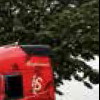 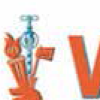 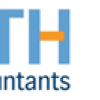 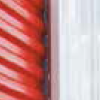 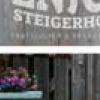 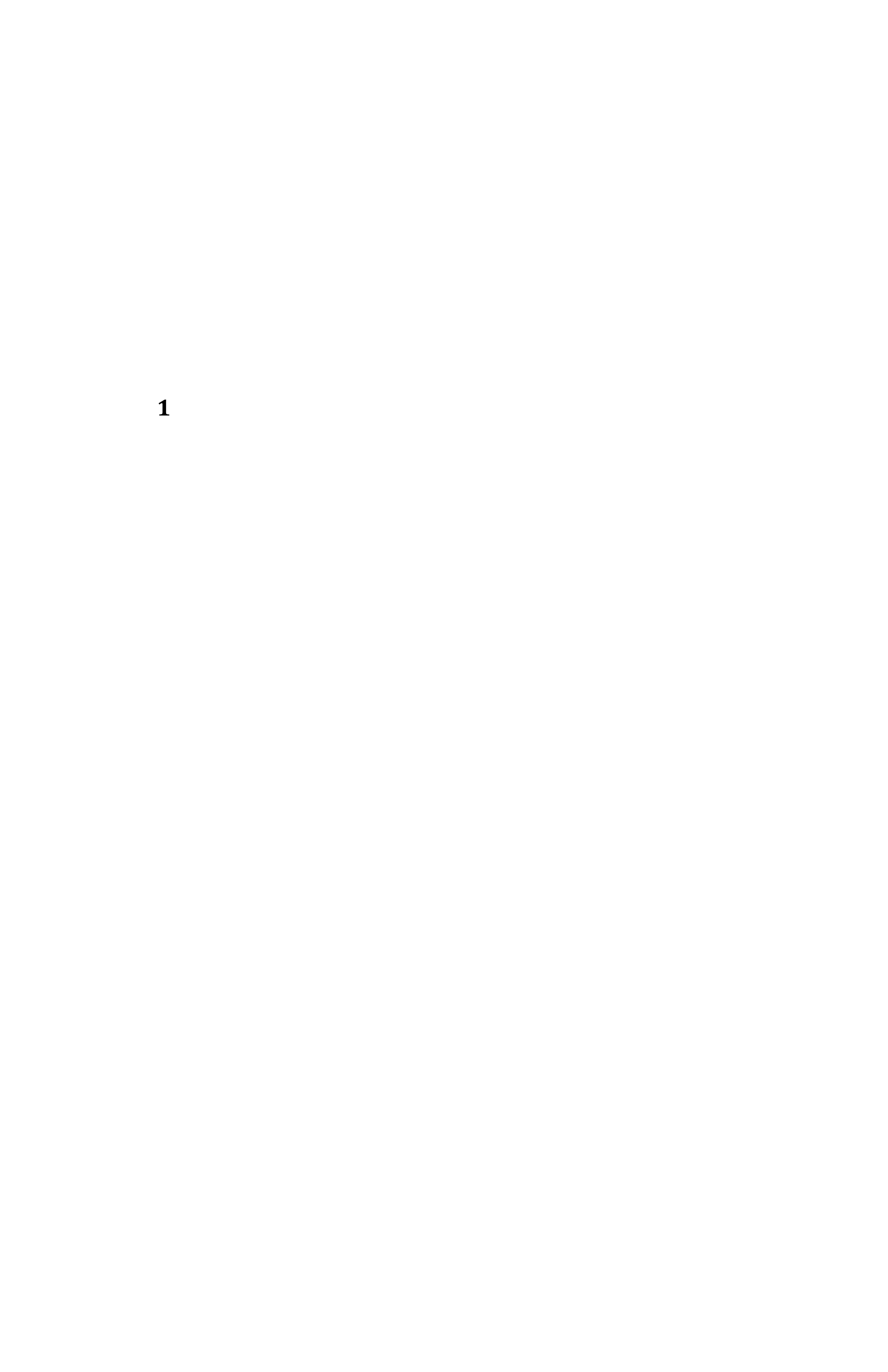 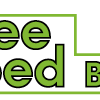 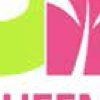 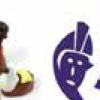 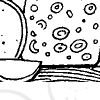 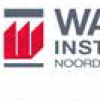 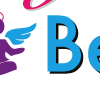 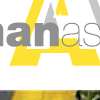 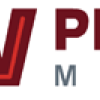 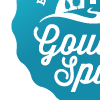 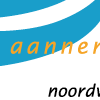 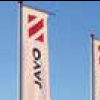 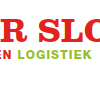 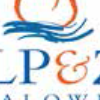 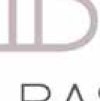 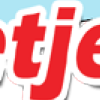 Naam: School: Tel. Nr.:__________________________________________________________________________________________________________________________________________________________________________________________________________________________________________________________________________________________________________________________________________Adres:Groep: E-mail:_______________________________________________________________________________________________________________________________________________________________________________________________________________________________________________________________________________________________________________________________________